COMMUNITY, ARTS AND NIGHTTIME ECONOMY COMMITTEE MINUTES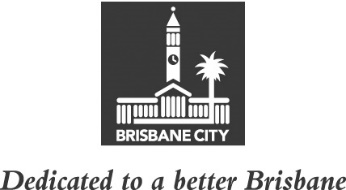 MEETING HELD ON TUESDAY 2 AUGUST 2022AT 10.45AMCOMMITTEE MEETING ROOMS 1 AND 3, LEVEL 2,CITY HALLMEMBERS PRESENT:Councillor Vicki Howard (Civic Cabinet Chair), Councillor Sandy Landers (Deputy Chair), and Councillors Peter Cumming, Steve Griffiths, James Mackay and Steven Toomey. OTHERS PRESENT:Charlie Cush, Chief Executive Officer, Brisbane Festival;  Louise Bezzina, Artistic Director, Brisbane Festival; Tash Tobias, Divisional Manager, Lifestyle and Community Services; Krysten Booth, Manager, Connected Communities, Lifestyle and Community Services; Simon Alexander, Creative Communities Manager, Connected Communities; Danielle Franklin, Executive Officer, Divisional Manager’s Office, Lifestyle and Community Services; Emily Anderson, Executive Coordinator, Divisional Manager’s Office, Lifestyle and Community Services; Victor Hasa and Athena Hayes, Policy Liaison Officers, Civic Cabinet Chair’s Office, Community, Arts and Nighttime Economy Committee; Victor Tan, Council and Committee Coordinator, Council and Committee Liaison Office, Governance, Council and Committee Services, City Administration and Governance; and Ashley Bailey, A/Council and Committee Officer, Council and Committee Liaison Office.MINUTES:The Minutes of the meeting held on 7 June 2022, copies of which had been forwarded to each Councillor, were presented by the Civic Cabinet Chair and taken as read and confirmed by the Committee.78	OTHER BUSINESSThe following matter was also considered by the Committee, and the decision reached was fully set out in the Committee’s report to Council:Committee presentation – Brisbane Festival 2022.CONFIRMED THIS			DAY OF				2022..........................................CIVIC CABINET CHAIR